Об утверждении Порядка предоставления субсидий из бюджета Балтасинского муниципального района на возмещение части затрат организаций потребительской кооперации, связанных с доставкой товаров первой необходимости в отдаленные и малонаселенные сельские пункты, расположенные далее 11 километров от пгт. БалтасиВ целях реализации полномочий Балтасинского муниципального района по созданию условий для обеспечения жителей поселений, входящих в состав Балтасинского муниципального района услугами торговли в соответствии со статьей 15 Федерального закона от 6 октября 2003 года N 131-ФЗ «Об общих принципах организации местного самоуправления в Российской Федерации», в соответствии со статьей 78 Бюджетного кодекса Российской Федерации, Постановления Кабинета Министров Республики Татарстан №887 от 20.11.2017г., Распоряжения Кабинета Министров Республики Татарстан №2854-р от 31.10.2017г, Балтасинский районный исполнительный комитет Республики Татарстан постановляет:1.Утвердить Порядок предоставления субсидии из бюджета Балтасинского муниципального  района  на  возмещение  части затрат организаций потребительской кооперации, связанных с  доставкой товаров  первой необходимости в отдаленные и малонаселенные сельские пункты, расположенные  далее 11 километров  от  пгт. Балтаси (приложение №1 к настоящему постановлению).2. Утвердить состав комиссии по предоставлению субсидий из бюджета Балтасинского муниципального  района  на  возмещение  части затрат  организаций потребительской кооперации, связанных с  доставкой товаров  первой необходимости в отдаленные и малонаселенные сельские пункты, расположенные  далее 11 километров  от  пгт Балтаси (приложение №2 к настоящему постановлению).3. Финансирование расходов, производимых в соответствии с Порядком, утвержденным настоящим постановлением, осуществляется в пределах средств, предусмотренных в бюджете Балтасинского муниципального района на соответствующий финансовый год.4. Контроль за исполнением настоящего постановления возложить на первого заместителя руководителя Балтасинского районного исполнительного комитета Республики Татарстан.Руководитель                                                                                           Р.И.ШакировПОРЯДОКпредоставления субсидии из бюджета Балтасинского муниципального  района  на  возмещение  части затрат  организаций потребительской кооперации, связанных с  доставкой товаров  первой необходимости в отдаленные и малонаселенные сельские пункты, расположенные  далее 11 километров  от  пгт Балтаси1. Общие положения1.1.Настоящее Положение устанавливает порядок предоставления за счет средств бюджета Балтасинского муниципального  района  на  возмещение  части затрат организаций потребительской кооперации, связанных с  доставкой товаров  первой необходимости в отдаленные и малонаселенные сельские пункты, расположенные  далее 11 километров  от  пгт Балтаси.1.2. Субсидии  предоставляются в пределах средств, предусмотренных бюджетом Балтасинского муниципального района  на возмещение части затрат      организаций потребительской кооперации, связанных с  доставкой товаров  первой необходимости в отдаленные и малонаселенные сельские пункты, расположенные  далее 11 километров  от  пгт Балтаси.2. Цели, условия и порядок предоставления субсидии2.1. Целью предоставления субсидии является обеспечение жителей поселений, входящих в состав Балтасинского муниципального района, проживающих в отдаленных населенных пунктах товарами первой необходимости в соответствии со статьей 15 Федерального закона от 06.10.2003 № 131-ФЗ «Об общих принципах организации местного самоуправления в Российской Федерации».2.2. Получателями субсидии являются организации потребительской кооперации, зарегистрированные и осуществляющие деятельность на территории Балтасинского муниципального района (далее - Получатели).2.3. Условиями предоставления субсидии являются:- регистрация и осуществление торговой деятельности Получателя на территории Балтасинского муниципального района;- наличие транспортных средств для перевозки продуктов питания;-обеспечение доставки товаров в отдаленные населенные пункты Балтасинского муниципального района от 1 до 4-х раз в неделю;-ненахождение в стадии реорганизации, ликвидации или банкротства.2.4. Возмещению подлежат фактически произведенные получателем транспортные расходы на горюче-смазочные материалы по доставке товаров первой необходимости2.5. Для получения субсидии Получатель представляет в отдел экономики и прогнозирования Балтасинского районного исполнительного комитета Республики Татарстан   следующий комплект документов:- заявление на предоставление субсидии;-заверенную Получателем копию Свидетельства о государственной регистрации юридического лица, или Свидетельства о внесении записи в Единый государственный реестр юридических лиц;- документы, подтверждающие наличие транспортных средств (копии паспорта технического средства и др.)-расчет затрат на приобретение горюче-смазочных материалов, необходимых на транспортировку продуктов и товаров первой необходимости (с приложением первичной документации).2.6. Основанием для перечисления субсидии является соглашение, заключаемое между Получателем и Балтасинским районным исполнительным комитетом Республики Татарстан  по форме согласно приложению №1 к настоящему Порядку.2.7.Субсидия подлежит возврату в бюджет Балтасинского муниципального района  в случае неисполнения обязательств по соглашению о предоставлении субсидии, а также при наличии недостоверной либо неполной информации в представленных документах. Получатель субсидии обязан вернуть денежные средства в течение 15 (пятнадцати) банковских дней со дня получения от Балтасинского районного исполнительного комитета Республики Татарстан  требования о возврате субсидии. В случае невыполнения требования о возврате субсидии в бюджет Получатель субсидии несет ответственность в соответствии с действующим законодательством Российской Федерации.При неосуществлении получателем субсидии добровольного возврата в срок, указанный в  требовании, Балтасинский районный исполнительный комитет Республики Татарстан  принимает меры по взысканию сумм субсидий с получателя субсидий Балтасинского районного исполнительного комитета Республики Татарстан  или в принудительном порядке в соответствии с законодательствами Российской Федерации.2.8. При предоставлении субсидий, обязательным условием их предоставления, включаемым в соглашение о предоставлении субсидий, является согласие их получателей на осуществление главным распорядителем бюджетных средств, предоставившим субсидии, и органами муниципального финансового контроля Балтасинского муниципального района проверок соблюдения получателями субсидий условий, целей и порядка их предоставления.2.9. Получатель субсидии несет ответственность за своевременность и достоверность представленных документов в установленном законодательством порядке.2.10. Суммы остатков субсидий, не использованных в отчетном финансовом году, в случаях, предусмотренных Соглашением о предоставлении субсидии, подлежат возврату получателем субсидии в соответствующий бюджет в отчетном финансовом году.Состав комиссии по предоставлению субсидий из бюджета Балтасинского муниципального  района  на  возмещение  части затрат    организаций потребительской кооперации, связанных с  доставкой товаров  первой необходимости в отдаленные и малонаселенные сельские пункты, расположенные  далее 11 километров  от  пгт БалтасиСоглашение о предоставлении субсидийиз бюджета Балтасинского муниципального района"__" __________ 20__ г.Балтасинский районный исполнительный комитет Республики Татарстан, именуемый далее "Исполком", в лице руководителя, действующего на основании Положения, с одной стороны, _________именуемое в дальнейшем "Получатель субсидий", в лице _________ , действующего на основании Устава, с другой стороны, вместе именуемые Стороны, в целях предоставления субсидий из бюджета Балтасинского муниципального района на возмещение части затрат  организаций потребительской кооперации, связанных с  доставкой товаров  первой необходимости в отдаленные и малонаселенные сельские пункты, расположенные  далее 11 километров  от  пгт Балтаси, заключили настоящее Соглашение о нижеследующем:1. Предмет договора1.1. Исполком в целях возмещения части затрат  организаций потребительской кооперации, связанных с  доставкой товаров  первой необходимости в отдаленные и малонаселенные сельские пункты, расположенные  далее 11 километров  от  пгт Балтаси,  предоставляет Получателю субсидии в размере ________  (________) рублей 00 копеек.1.2. Предоставляемые субсидии имеют строго целевое назначение и не могут быть использованы в целях, не предусмотренных пунктом 1.1 настоящего Соглашения.2. Обязанности Сторон2.1. Получатель субсидий:2.1.1. Обеспечивает целевое направление денежных средств, поступивших согласно пункту 1.1 настоящего Соглашения.2.1.2. Дает согласие на осуществление главным распорядителем бюджетных средств и органу местного самоуправления, уполномоченному на осуществление муниципального финансового контроля в сфере соблюдения бюджетного законодательства проверок соблюдения получателем субсидии условий, целей и порядка их предоставления.2.2. Исполком:2.2.1. Осуществляет предоставление субсидий на цели, установленные пунктом 1.1 настоящего Соглашения, в порядке, установленном постановлением Балтасинского районного исполнительного комитета Республики Татарстан.2.2.2. Предоставляет субсидии посредством перечисления в установленном порядке средств из бюджета Балтасинского муниципального района  на расчетный счет Получателя субсидий согласно указанным в настоящем Соглашении банковским реквизитам в пределах доведенных лимитов бюджетных обязательств и объемов финансирования расходов бюджета на текущий год.3. Права Сторон3.1. . Исполком:3.1.1. Имеет право отказать Получателю субсидий в предоставлении субсидий или уменьшить размер предоставляемых субсидий в случае уменьшения в установленном порядке (недостаточности) лимитов бюджетных обязательств и объемов финансирования расходов бюджета Балтасинского муниципального района, а также в случае ненадлежащего выполнения Получателем субсидий обязательств, предусмотренных настоящим Соглашением и Порядком о предоставлении субсидий, утвержденным постановлением Балтасинского районного исполнительного комитета Республики Татарстан.3.1.2. Вправе досрочно в одностороннем порядке расторгнуть настоящее Соглашение в случае:- объявления Получателя субсидий несостоятельным (банкротом) в установленном законодательством Российской Федерации порядке;- нарушения (ненадлежащего исполнения) Получателем субсидий законодательства Российской Федерации и условий предоставления субсидий, установленных нормативными правовыми актами Балтасинского районного исполнительного комитета Республики Татарстан.3.1.3. Вправе совместно с органами муниципального финансового контроля осуществлять контроль за целевым использованием бюджетных средств, предоставленных в форме субсидий.3.2. Получатель:3.2.1.Имеет право на получение субсидии за счет средств бюджета Балтасинского муниципального района при выполнении условий ее предоставления, установленных нормативными правовыми актами Балтасинского районного исполнительного комитета Республики Татарстан.4. Срок действия СоглашенияНастоящее Соглашение вступает в силу со дня его подписания и действует до "31" декабря текущего года.5. Ответственность Сторон5.1. Стороны установили, что в случае нецелевого использования Получателем субсидий, указанного в пункте 1.1 настоящего Соглашения, Получатель субсидий несет ответственность, предусмотренную Бюджетным кодексом Российской Федерации за нецелевое использование средств.5.2. Условия предоставления субсидий, не урегулированные нормативными правовыми актами Балтасинского районного исполнительного комитета Республики Татарстан  регулируются действующим законодательством Российской Федерации.6. Порядок рассмотрения споров6.1. Соглашение может быть расторгнуто по соглашению Сторон, а также в соответствии с пунктом 3.1.2 настоящего Соглашения.6.2. Все разногласия и споры по настоящему Соглашению решаются Сторонами путем переговоров.6.3. В случае невозможности урегулирования возникшего спора путем переговоров спор подлежит рассмотрению в соответствии с законодательством Российской Федерации в суде.7. Прочие условия7.1. Все изменения и дополнения к настоящему Соглашению считаются действительными, если они оформлены в письменном виде, подписаны уполномоченными на то лицами и заверены печатями обеих сторон.7.2. В случае изменения у одной из сторон настоящего Соглашения юридического адреса или банковских реквизитов она обязана незамедлительно письменно в течение 5 (пяти) дней информировать об этом другую сторону.7.3. Настоящее Соглашение составлено в двух экземплярах, имеющих равную юридическую силу, по одному для каждой из Сторон.8. Юридические адреса и банковские реквизитыБАЛТАСИНСКИЙ РАЙОННЫЙ ИСПОЛНИТЕЛЬНЫЙ КОМИТЕТ РЕСПУБЛИКИ ТАТАРСТАН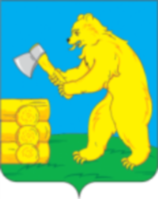 ТАТАРСТАН РЕСПУБЛИКАСЫБАЛТАЧ  РАЙОНБАШКАРМА  КОМИТЕТЫПОСТАНОВЛЕНИЕКАРАР«23» декабря  2017 г.№  291Приложение №1к постановлению Балтасинского районного исполнительного комитета Республики Татарстан от «___» __________2017 г. №_____Приложение №2к постановлению Балтасинского районного исполнительного комитета Республики Татарстан от «___» __________2017 г. №_____№п/пФ.И.О.Должность1.Р.И.Шакировруководитель Балтасинского районного исполнительного комитета Республики Татарстан, председатель комиссии;2.И.С.Галимуллинпервый заместитель руководителя Балтасинского районного исполнительного комитета Республики Татарстан, заместитель председателя;Члены комиссии:1.Ф.Ф.Галимзяновначальник отдела экономики и прогнозирования Балтасинского районного исполнительного комитета Республики Татарстан;2.Р.М.Ильясов Председатель Финансово-бюджетной палаты Балтасинского муниципального района.Приложение №1к Порядку предоставлениясубсидии из бюджета Балтасинского муниципального района на возмещение части затрат  организаций потребительской кооперации, связанных с  доставкой товаров  первой необходимости в отдаленные и малонаселенные сельские пункты, расположенные  далее 11 километров  от  пгт Балтаси